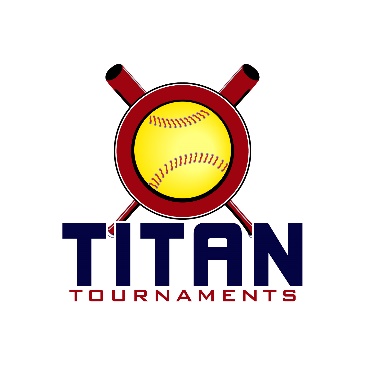 	Thanks for playing ball with Titan!	
Park Address: Sharon Springs Park – 1950 Sharon Rd, Cumming, GA (Fields 1 thru 4)Director: David (601)-573-3669Format: 3 seeding games + single elimination bracket playRoster and Waiver Forms must be submitted to the onsite director upon arrival and birth certificates must be available on site in each head coach’s folder.Entry Fee - $355
Team Gate Fee - $125
Sanction $35 if unpaid in 2021
Coaches – 3 Passes Per TeamPlease check out the How much does my team owe document.Run rule is 12 after 3, 10 after 4, 8 after 5. Games are 7 innings if time permits.Pitching rule overview – 1. The pitcher’s pivot foot shall maintain contact with the pitcher’s plate until the forward step. Note: a pitcher may take a step back with the non-pivot foot from the plate prior, during, or after the hands are brought together. 
2. Illegal Pitch – Is a ball on the batter. Note: Runners will not be advanced one base without liability to be put out.The on deck circle is on your dugout side. If you are uncomfortable with your player being that close to the batter, you may have them warm up further down the dugout, but they must remain on your dugout side.
Headfirst slides are allowed, faking a bunt and pulling back to swing is allowed.Runners must make an attempt to avoid contact, but do not have to slide.
Warm Up Pitches – 5 pitches between innings or 1 minute, whichever comes first.Coaches – one defensive coach is allowed to sit on a bucket or stand directly outside of the dugout for the purpose of calling pitches. Two offensive coaches are allowed, one at third base, one at first base.
Offensive: One offensive timeout is allowed per inning.
Defensive: Three defensive timeouts are allowed during a seven inning game. On the fourth and each additional defensive timeout, the pitcher must be removed from the pitching position for the duration of the game. In the event of extra innings, one defensive timeout per inning is allowed.
An ejection will result in removal from the current game, and an additional one game suspension. Flagrant violations are subject to further suspension at the discretion of the onsite director.*Park Opens at 7:45AM*
*Seeding Schedule*Seeding Games are 70 minutes finish the inning*Please be prepared to play at least 15 minutes prior to your team’s scheduled start times**Seeding Schedule*Seeding Games are 70 minutes finish the inning*Please be prepared to play at least 15 minutes prior to your team’s scheduled start times**Bracket Games Are 75 minutes finish the inning. **Please be prepared to play at least 15 minutes prior to your team’s scheduled start times*12U Gold Bracket12U Silver BracketTimeFieldGroupTeamScoreTeam12U Seeding Games – Titan Group12U Seeding Games – Titan Group12U Seeding Games – Titan Group12U Seeding Games – Titan Group12U Seeding Games – Titan Group12U Seeding Games – Titan Group9:002SeedingCP Lady Bulldogs0-11Southern Fire (Pulley)10:251SeedingLady Dukes JJ9-1North GA Wolfpack10:252SeedingBullpen 10 Black8-1GA Pressure X11:501SeedingCP Lady Bulldogs4-12North GA Wolfpack11:502SeedingSouthern Fire (Pulley)1-7GA Pressure X1:151SeedingCP Lady Bulldogs0-10Lady Dukes JJ1:152SeedingSouthern Fire (Pulley)4-7Bullpen 10 Black2:401SeedingGA Pressure X5-14Lady Dukes JJ2:402SeedingNorth GA Wolfpack1-7Bullpen 10 BlackTimeFieldGroupTeamScoreTeam12U Seeding Games – Spartan Group12U Seeding Games – Spartan Group12U Seeding Games – Spartan Group12U Seeding Games – Spartan Group12U Seeding Games – Spartan Group12U Seeding Games – Spartan Group9:003SeedingNorth GA Girls1-7North GA Force10:253SeedingWalton Scrappers 095-1GBSA Gray10:254SeedingBullpen 10 Red6-7Oconee Comets11:503SeedingNorth GA Girls4-7GBSA Gray11:504SeedingNorth GA Force4-12Oconee Comets1:153SeedingNorth GA Girls3-11Walton Scrappers 091:154SeedingNorth GA Force9-3Bullpen 10 Red2:403SeedingOconee Comets2-3Walton Scrappers 092:404SeedingGBSA Gray4-1Bullpen 10 RedTimeFieldGame #TeamScoreTeam4:054Bracket Game 1Titan 2 SeedBullpen Black2-3Spartan 3 SeedComets4:053Bracket Game 2Spartan 2 SeedGBSA3-2Titan 3 SeedSouthern Fire5:354Bracket Game 3Winner of Game 1Comets0-18Spartan 1 SeedScrappers5:353Bracket Game 4Winner of Game 2GBSA4-2Titan 1 SeedDukes7:05C-Ship4Bracket Game 5Winner of Game 3GBSA2-7Winner of Game 4SCRAPPERSTimeFieldGame #TeamScoreTeam4:051Bracket Game 1Titan 5 SeedPressure5-4Spartan 6 SeedNGG4:052Bracket Game 2Spartan 5 SeedBullpen Red9-3Titan 6 SeedCP Dogs5:351Bracket Game 3Winner of Game 1Pressure3-2Spartan 4 SeedForce5:352Bracket Game 4Winner of Game 2Bullpen Red7-6Titan 4 SeedWolfpack7:05C-Ship1Bracket Game 5Winner of Game 3Pressure2-12Winner of Game 4Bullpen Red